О внесении изменений в постановление администрации Свечинского района Кировской области от 26.12.2017 № 708В соответствии со статьями 7,43 Федерального закона от 06.10.2003            № 131-ФЗ «Об общих принципах организации местного самоуправления в Российской Федерации», администрация Свечинского района ПОСТАНОВЛЯЕТ:1. Внести в постановление администрации Свечинского района Кировской области от 26.12.2017 № 708 «Об организации и проведении ярмарок в 2018 году» следующие изменения:1.1. Абзац 1 пункта 2 дополнить:- в связи с проведением праздничных мероприятий, посвященных дню поселка Свеча на Привокзальной площади, местом проведения ярмарки 30.06.2018 года определить ул. Ленина». 2. Опубликовать настоящее постановление на Интернет-сайте муниципального образования Свечинский муниципальный район Кировской области.Глава Свечинского района			Н.Д. Бусыгин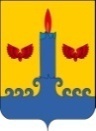 АДМИНИСТРАЦИЯ  СВЕЧИНСКОГО РАЙОНА  КИРОВСКОЙ  ОБЛАСТИПОСТАНОВЛЕНИЕзаседания по установлению стажа муниципальной службыАДМИНИСТРАЦИЯ  СВЕЧИНСКОГО РАЙОНА  КИРОВСКОЙ  ОБЛАСТИПОСТАНОВЛЕНИЕзаседания по установлению стажа муниципальной службыАДМИНИСТРАЦИЯ  СВЕЧИНСКОГО РАЙОНА  КИРОВСКОЙ  ОБЛАСТИПОСТАНОВЛЕНИЕзаседания по установлению стажа муниципальной службыАДМИНИСТРАЦИЯ  СВЕЧИНСКОГО РАЙОНА  КИРОВСКОЙ  ОБЛАСТИПОСТАНОВЛЕНИЕзаседания по установлению стажа муниципальной службы26.06.2018№397пгт Свеча пгт Свеча пгт Свеча пгт Свеча 